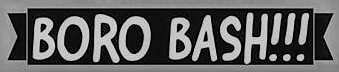 JUNE 14, 2019 / 12:30PM-4:00PMHILLTOP ELEMENTARY SCHOOL FIELDCOME ONE, COME ALL!** WATERSLIDE! ** GAME TRUCK **** BOUNCE HOUSE ** OBSTACLE COURSE! **** DUNK TANK ** FIRE TRUCK VISIT **** FACE PAINTING & TATTOOS **** GAMES & PRIZES**** HOT DOGS & CHICKEN FINGERS & LEMONADE **** COTTON CANDY, POPCORN & ICE POPS **DEADLINE TO PURCHASE WRISTBANDS JUNE 7TH!$10 PER ADULT // $20 PER CHILD // $50 MAX PER FAMILY(PURCHASES ON DAY OF: $30 PER PERSON // $70 PER FAMILY)ORDER YOUR WRISTBANDS AT: WWW.MENDHAMHSA.COMORCOMPLETE INFORMATION BELOW &  SEND CASH OR CHECK MADE PAYABLE TO: MENDHAM BORO HSA AND DELIVER TO: RENEE MANNO, 30 FRANKLIN RD ANY QUESTIONS, PLEASE CALL OR TEXT RENEE AT 973 479 0429__________________________________________________________________________FAMILY NAME & PHONE NUMBER:_________________________________NAMES & AGES OF BASHERS:______________________________        ______________________________________________________________        ______________________________________________________________        ________________________________